« Il n’est pas nécessaire d’espérer pour entreprendre ni de réussir pour persévérer. »(Guillaume de Nassau duc d’Orange)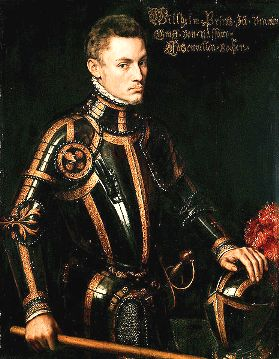 